от «_30_» __11___ 2020 г.							№__1204__О внесении изменений в Постановление городской Администрации от 12.08.2020 № 815 «О согласительной комиссии по вопросам согласования местоположения границ земельных участков при выполнении комплексных кадастровых работ в отношении кадастровых кварталов 14:37:000302, 14:37:000303, 14:37:000307 расположенных на территории муниципального образования «Город Мирный» Мирнинского района»В соответствии с Федеральными законами от 24.07.2007 № 221-ФЗ «О кадастровой деятельности», от 06.10.2003 №131-ФЗ «Об общих принципах организации местного самоуправления в Российской Федерации», от 25.10.2001 №137-ФЗ «О введении в действие Земельного кодекса Российской Федерации», Уставом муниципального образования «Город Мирный» Мирнинского района Республики Саха (Якутия), городская Администрация постановляет:1. Внести в приложение 2 к Постановлению городской Администрации от 12.08.2020 № 815 «О согласительной комиссии по вопросам согласования местоположения границ земельных участков при выполнении комплексных кадастровых работ в отношении кадастровых кварталов 14:37:000302, 14:37:000303, 14:37:000307 расположенных на территории муниципального образования «Город Мирный» Мирнинского района», следующие изменения и дополнения:1.1. пункт 6 приложения 2 изложить в следующей редакции:«п. 6. Роев Валерий Прокопьевич – и.о. начальника отдела регистрации земельных участков Управления Федеральной службы государственной регистрации, кадастра и картографии по Республике Саха (Якутия);».2. Опубликовать настоящее Постановление на официальном сайте МО «Город Мирный» 3. Контроль исполнения настоящего Постановления возложить на 1-го Заместителя Главы Администрации по ЖКХ, имущественным и земельным отношениям С.Ю. Медведь.Глава города			                                                                К.Н. Антонов АДМИНИСТРАЦИЯМУНИЦИПАЛЬНОГО ОБРАЗОВАНИЯ«Город Мирный»МИРНИНСКОГО РАЙОНАПОСТАНОВЛЕНИЕ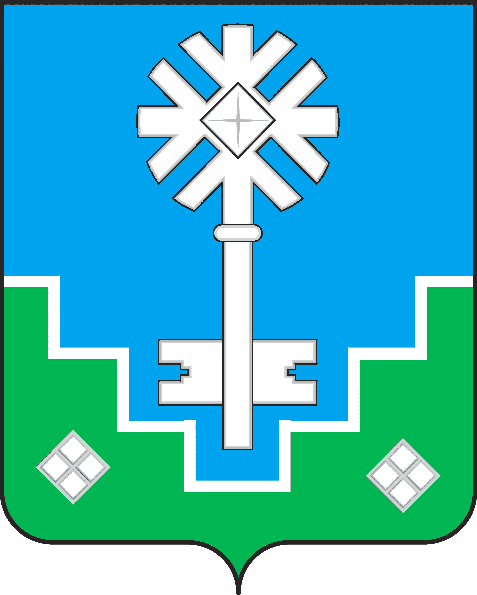 МИИРИНЭЙ ОРОЙУОНУН«Мииринэй куорат»МУНИЦИПАЛЬНАЙ ТЭРИЛЛИИ ДЬАhАЛТАТАУУРААХ